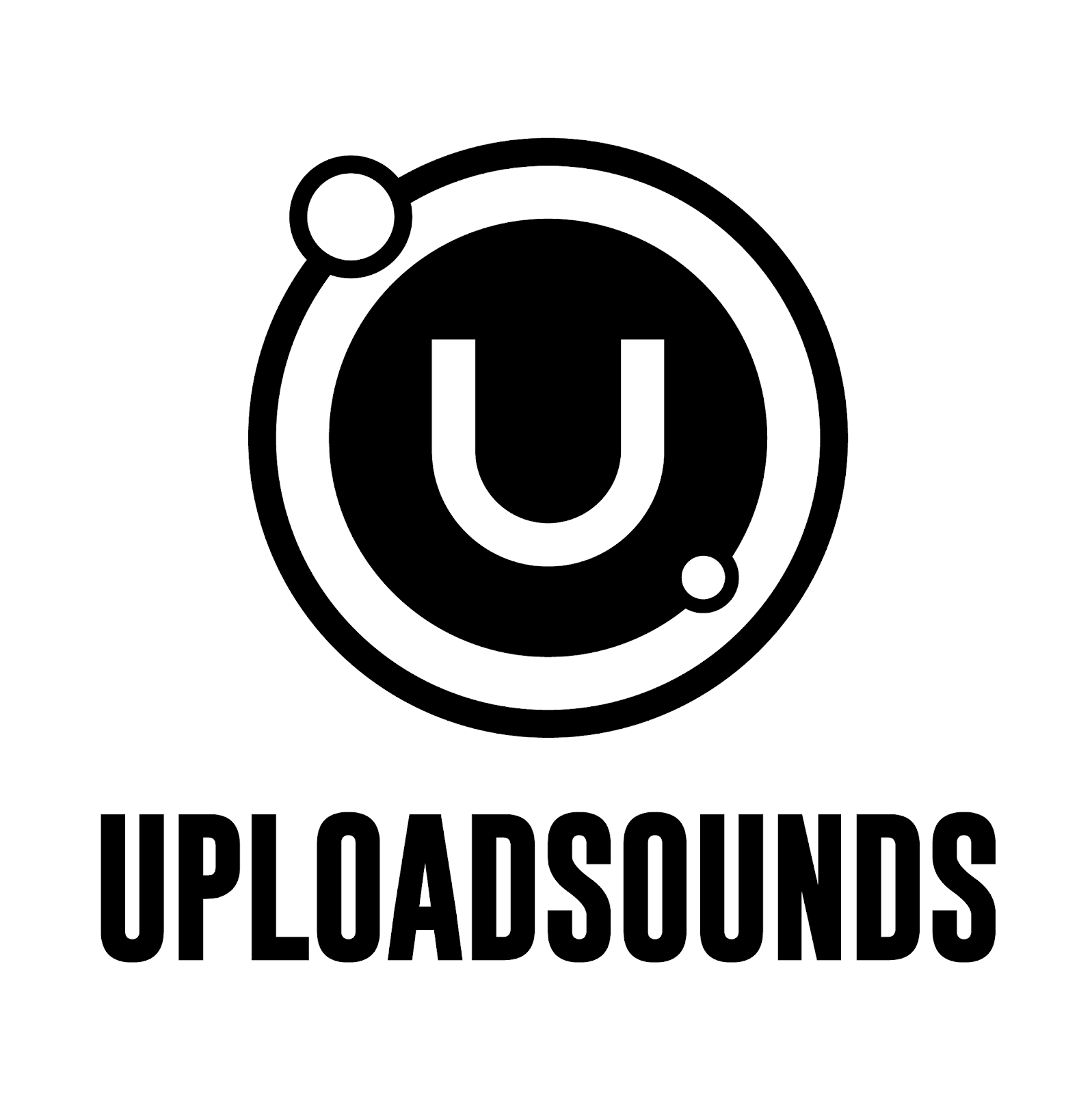 UPLOAD ON TOUR RIPARTE DALLO STREAMING. TRE GRANDI CONCERTI A DISTANZA PER LE ULTIME DATE TRA ALTO ADIGE E TRENTINOLe limitazioni imposte dall’emergenza sanitaria non fermano la musica di Upload On Tour, che, dopo i concerti dal vivo di Rovereto, Bressanone e Pergine, riparte con tre grandi show in diretta streaming: prossimi protagonisti Margherita Vicario e gli Shanti Powa. Mentre si avvicina la scadenza delle iscrizioni al contest, prevista per il 20 novembre.Il potere della musica supera anche la pandemia e le date di Upload On Tour dai teatri passano al live streaming, senza perdere la loro vitalità e garantendo a musicisti, tecnici e a tutto il pubblico la totale sicurezza. Nonostante le difficoltà infatti lo staff di UploadSounds ha voluto confermare, seppur in modalità virtuale, le date in programma, per garantire la presenza di un’offerta culturale di alto livello e allo stesso tempo dare un’opportunità e segnale tangibile di vicinanza ai lavoratori dello spettacolo, tra le categorie più colpite dal blocco delle attività dovuto all’emergenza sanitaria.Il primo appuntamento virtuale si terrà questo venerdì 13 novembre, con il grande spettacolo di Margherita Vicario, che si esibirà in diretta streaming dal Teatro Sociale di Trento. Il giorno successivo, sabato 14 novembre, sarà la volta dell’energia dalle sonorità reggae, ska, rap e rock degli Shanti Powa, in diretta dai Beat Studios di Bolzano, mentre il 20 novembre verrà recuperato, sempre con le stesse modalità, il concerto dei Mainfelt, inizialmente sospeso per l’entrata in vigore delle nuove disposizioni di sicurezza sanitaria. Come sempre, in apertura a tutti i concerti suoneranno tre band selezionate tra i migliori musicisti iscritti al contest di UploadSounds.Tutte le informazioni aggiornate sulle modalità di live streaming dei singoli eventi verranno costantemente comunicate e aggiornate sui canali social di UploadSounds. La data trentina, nella serata di venerdì 13 novembre, andrà in onda sul nuovo canale Youtube e sulla pagina Facebook di UploadSounds e prenderà il via alle ore 20.30 con le esibizioni degli artisti targati Upload, Hyppoch, Warteraum e Dodicianni, mentre Margherita Vicario salirà sul palco del Teatro Sociale alle ore 22.30.Margherita Vicario è una cantautrice romana con all’attivo un album (Minimal Musical, 2014), un EP (Esercizi Preparatori, 2014) e una serie di singoli, tra cui i fortunati Abaué (Morte di un Trap Boy), Mandela – che ha superato il milione di views su YouTube e di ascolti su Spotify - e Romeo feat Speranza, usciti per INRI nel 2019. Ogni suo brano è accompagnato da videoclip dall’estetica accurata, che rispecchia la particolare attenzione dell’artista nell’amalgamare al meglio le sue due anime. La Vicario è infatti anche attrice per serie tv e cinema, diretta - tra gli altri - da Woody Allen, Lamberto Bava, Marco Pontecorvo, Fausto Brizzi e Antonio Manzini. Lo scorso 10 luglio è uscito “Piña Colada“, contro-tormentone estivo latineggiante con la partecipazione del rapper IZI, dal ritmo allegro della salsa e gli inserti in spagnolo, colonna sonora di un tour estivo di grande successo, che ha portato Margherita Vicario ad esibirsi nei più importanti festival e rassegne d’Italia.Hyppoch è il progetto solista di Alessandro Coppola, alla chitarra e alla voce. Il musicista trentino, con all’attivo una lunga serie di concerti anche con altre band del territorio, dopo essersi classificato terzo lo scorso anno al contest di UploadSounds lo scorso maggio è uscito con il suo primo EP dal titolo “Heaven is for you”. Dodicianni, nome d’arte di Andrea Cavallaro, da sempre impegnato in ambitomusicale e nel campo delle arti performative, dopo l’EP dal titolo “Canzoni al Buio”, pubblicato nel 2013, e il disco “Puoi tenerti le chiavi” del 2015, ha recentemente dato alle stampe il suo nuovo singolo “Discoteche”, prodotto da Edoardo ‘Dodi’ Pellizzari e masterizzato a Chicago da Collin Jordan. Warteraum è il side-project electro-pop di Mischa Nyman Sramkova, da anni attiva nella scena musicale tirolese, anche lei da poco uscita con un nuovo singolo, dal titolo "The Liar", tratto dal suo EP “The New Wave”.Il 20 novembre è la data ultima per tutti i musicisti, le band e i producer under 35 dell’Euregio per iscriversi al contest di UploadSounds e avere così anche la possibilità di partecipare al contest ed entrare a far parte della rosa dei possibili finalisti.UploadSounds​ è un progetto di Cooperativa Mercurio e Associazione Be It, con il sostegno di Provincia Autonoma di Trento, Provincia Autonoma di Bolzano, Land Tirol, Regione Autonoma Trentino-Alto Adige e Fondazione Cassa di Risparmio di Bolzano, in collaborazione con Centro Servizi Culturali Santa Chiara e GECT “EUREGIO Tirolo-Alto Adige-Trentino”.Ulteriori informazioni: http://www.uploadsounds.eu/